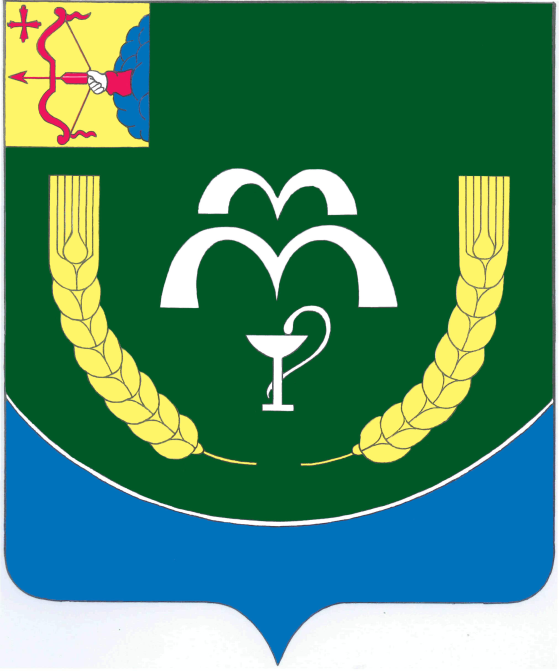 № 144пгт КуменыСодержание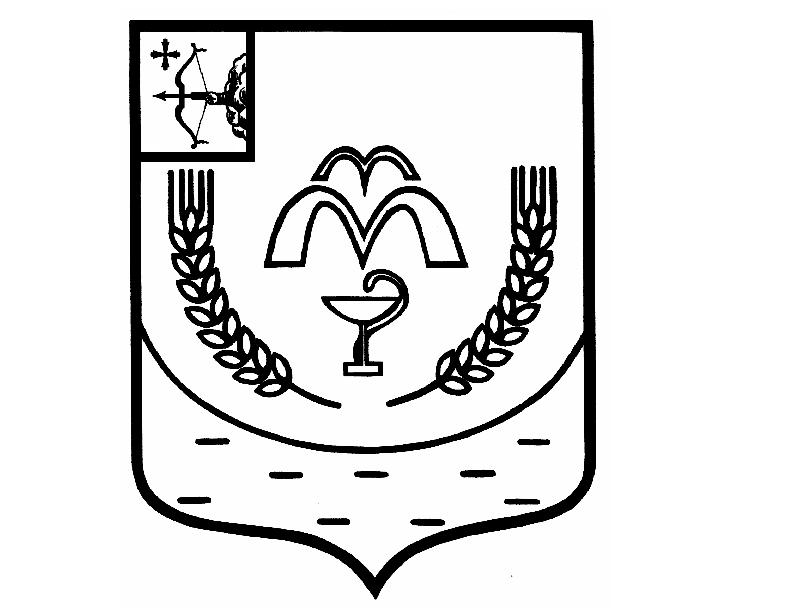 КУМЕНСКАЯ РАЙОННАЯ ДУМАШЕСТОГО СОЗЫВАРЕШЕНИЕот 22.08.2023 № 19/115 
пгт КумёныОб утверждении результатов опроса гражданВ соответствии со статьей 31 Федерального закона от 06.10.2003 № 131-ФЗ «Об общих принципах организации местного самоуправления в Российской Федерации», на основании статьи 19 Устава муниципального образования Куменский муниципальный район Кировской области, Положения о порядке проведения опроса граждан в муниципальном образовании Куменский муниципальный район, утвержденного решением Куменской районной Думы от 19.10.2005 № 29/219, на основании протокола заседания комиссии по проведению опроса граждан от 09.08.2023 Куменская районная Дума РЕШИЛА:Утвердить протокол комиссии от 09.08.2023 и результаты опроса граждан Большеперелазского сельского поселения (населенные пункты дер. Большой Перелаз, дер. Городчики, дер. Молоки, дер. Шуравинцы) с целью выявления мнения населения по вопросу выбора приоритетного районного проекта по поддержке местных инициатив на 2024 г. Прилагается.Принять к реализации в 2024 г. проект по ремонту автомобильной дороги Киров-Малмыж-Вятские Поляны-Большой Перелаз.Утвердить сумму взноса с населения: пенсионеры - 400 руб./ работающее население – 800 руб. Утвердить инициативную группу по реализации проекта в следующем составе:Першин Евгений Геннадьевич - председатель инициативной группыБратухинА Светлана Александровна - казначейКараулов Сергей Леонидович – членЛагуновА Наталья Евгеньевна – член5. Рекомендовать администрации Куменского района (Шемпелев И.Н.) подготовить техническую документацию и проект инвестиционной программы развития общественной инфраструктуры и представить на рассмотрение районной Думы в сентябре 2023 г.6. Контроль за исполнением настоящего решения возложить на постоянную депутатскую комиссию Куменской районной Думы по социальной политике.7. Настоящее решение вступает в силу в соответствии с действующим законодательством.ПредседательКуменской районной Думы       А.А. МашковцеваГлава Куменского района          И.Н. ШемпелевУчредитель: Куменская районная ДумаОтветственные за выпуск: постоянная депутатская комиссия по мандатам, регламенту, вопросам местного самоуправления, законности и правопорядку, аппарат Куменской районной ДумыДата выпуска: 22 августа 2023 годаТираж: 14 экземпляров22.08.202316/101Об утверждении результатов опроса граждан  